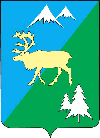 П О С Т А Н О В Л Е Н И Е АДМИНИСТРАЦИИ БЫСТРИНСКОГО МУНИЦИПАЛЬНОГО РАЙОНА684350, Камчатский  край, Быстринскийрайон, с. Эссо, ул. Терешковой, 1, тел/факс 21-330http://essobmr.ru admesso@yandex.ruот 24.02.2022 года № 47   Руководствуясь Федеральным законом от 06.12.2003 г. № 131-ФЗ «Об общих принципах организации местного самоуправления в Российской Федерации», распоряжением администрации Быстринского муниципального района от 10.02.2022 г. № 94 «Об приведении в соответствие наименований муниципальных программ Быстринского муниципального района наименованиям государственных программ Камчатского края», в целях реализации основных направлений государственной семейной политики Российской Федерации, ч. 6 ст. 33 Устава Быстринского муниципального района: ПОСТАНОВЛЯЮ:Утвердить муниципальную программу «Семья и дети Быстринского района» (далее -Программа) согласно приложению к настоящему постановлению.Ответственность за реализацию Программы возложить на начальника отдела образования и социальной защиты населения администрации Быстринского муниципального района.Настоящее постановление подлежит официальному опубликованию и вступает в силу с 01.04.2022 года.Врио главы Быстринского муниципального района                                                                               А.В. Прокина____________________________________________________________________________Разослано: дело, библиотека с. Эссо, библиотека с. Анавгай, ООСЗН АБМР, http://essobmr.ru, финансовый отдел Об утверждении муниципальной программы Быстринского района «Семья и дети Быстринского района» 